Kıssadan HisseGeçmişten adam hisse kaparmış... Ne masal şey!Beş bin senelik kıssa yarım hisse mi verdi?' Tarih ' i ' tekerrür ' diye tarif ediyorlar;Hiç ibret alınsaydı, tekerrür mü ederdi?.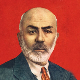 Mehmet Akif Ersoy